Meeting Minutes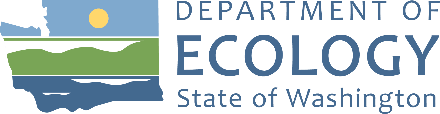 Resource Damage Assessment Committee (RDA)
Committee Meeting
Zoom and Ecology HQ Room R0A-32Call to Order: Introduction and Agenda ReviewApproval of Minutes: 9:09 Motion to approve meeting minutes for the , RDA Committee Meeting passed.Adjournment: AttendeesMinutesNew BusinessPreassessment Screenings:ERTS #717517 PC Crab N Jazz Fire and Gasoline SpillIncident Summary:
The PC Crab N Jazz caught fire due to an unknown cause while moored at West Bay Marina in Olympia. The fire resulted in the sinking of the vessel and a release of an estimated 110 gallons of gasoline and an estimated 1 gallon of lube/motor oil to Budd Bay. These estimates are based off the vessel owner’s statements and observations by Ecology spill responders who monitored the vessel during the time it was submerged. The owner, who resides in Arizona, and his insurance company had difficulty coordinating a contractor to raise the vessel in a timely manner. In addition, further logistical issues with local salvage companies delayed recovery of the vessel until October 16. Once removed from the water, salvors reported that the vessel’s fuel tank was empty.No additional comments received.Preassessment Screening:Are the damages quantifiable at a reasonable cost? 4 no.Is restoration or enhancement technically feasible? 4 no.Compensation schedule authorized to calculate damages.ERTS #719397 Clover Island Marina Fire and SpillIncident Summary:
Two recreational vessels were damaged during a boat house fire at Clover Island Marina. The fire is believed to have started in boat house #5 due to unknown causes and spread to #4, although the cause of the fire is still under investigation at this time. The owner of the vessel in #5 reported that the vessel contained approximately 100 gallons of gasoline. This vessel burned and sank and has yet to be recovered. The vessel in boat house #4 was on a lift and contained a reported 69 gallons of gasoline, most of which is believed to have burned off. Containment boom was initially placed by the local Fire Department and was handed off to Clean Harbors to maintain. Ecology also contracted Clean Harbors for cleanup of the spill and burned boat houses. The vessel is scheduled for removal the week of March 6th.Seth Benge – provided an update: estimate of 10 gal remaining in the sunken Bayliner in boathouse #5. Vessel still scheduled for removal at the end of this week or early next week. Salvage company advised to be aware of remaining gasoline.Preassessment Screening:Are the damages quantifiable at a reasonable cost? 4 no.Is restoration or enhancement technically feasible? 4 no.Compensation schedule authorized to calculate damages.Other BusinessOpen Case Updates:ERTS #720988: Tug Tulalip Sinking and Oil SpillEcology still working with tug company to determine amount of oil spilled.ERTS #721010: Kenan Advantage Semi-Truck Collision and Oil SpillOil entered and flowed through storm system to the Deschutes River.Truck owner hired US Ecology with vac truck to clean out storm drain catch basins and manage sorbents.AnnouncementsEcology in initial stages of automating damages calculation and will be working with fellow committee member agencies to compile data and resources.Next meeting:  at 9:00am via Zoom and in person at Ecology HQ in room R0A-32.RDA Committee Meetings will continue to be a hybrid virtually and in-person in 2023. Meeting schedule and room locations will be posted online.EntityRepresentativeRDA Committee, Chair
Washington State Department of EcologyGeoff BaranRDA Committee, Executive Director
Washington State Department of EcologyJosh WeideRDA Committee
Washington State Department of Archaeology and Historic PreservationRob WhitlamRDA Committee
Washington State Department of HealthMark ToyRDA Committee
Washington State Department of Natural ResourcesShayne CothernWashington State Office of the Attorney GeneralJulian BeattieUnited States Fish and Wildlife ServiceValerie ChuYakima Nation FisheriesNatalie SwanWashington Department of EcologyKrystal RodriguezWashington Department of EcologySeth BengeWashington Department of EcologyGreg Dunbar